Applicant Name: 						 	Applicant ID:Directions: Use this format to enter all academic and non-academic achievements, participation in extra-curricular/co-curricular activities, community service, leadership roles, internship or work experience, talents and pursuits in chronological order. Use multiple sheets, if required.Provide details of your participation and achievement in extra-curricular and co-curricular activities; such as drama, debate, sports, etc. Provide details of your participation in community engagement or other volunteer activities. Provide details of internship and/or employment experience. Please include both voluntary and paid experience.   Please detail any other activities that you feel are pertinent. For example, if you have a talent for music you can express that here. Once you complete this Activity Resume, you can upload it through the University eApplication system or send it to the Office of Admissions at admissions@habib.edu.pk. Please save the Activity Resume in either MS Word or PDF format, with your Applicant ID number or full name.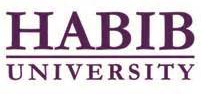 ACTIVITY RESUMEActivity DescriptionOrganizationYear / GradeAchievement / HonorName of the InstitutionPosition(s) HeldMajor ResponsibilitiesDuration (from – to)Name and Address of the EmployerDesignation / PositionMajor ResponsibilitiesDuration (from - to)Type of ActivityActivity DetailsDuration (from – to)